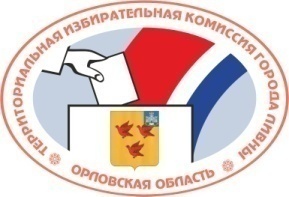 ОРЛОВСКАЯ ОБЛАСТЬТЕРРИТОРИАЛЬНАЯ ИЗБИРАТЕЛЬНАЯ КОМИССИЯГОРОДА ЛИВНЫРЕШЕНИЕ9 июля 2018 г.								№47/327-6г. ЛивныОб образовании на территории города Ливны избирательного участка в месте временного пребывания избирателей для проведения голосования и подсчета голосов избирателей на досрочных выборах Губернатора Орловской области 9 сентября 2018 годаВ соответствии с пунктом 5 статьи 19 Федерального закона от 12 июня 2002 года №67-ФЗ «Об основных гарантиях избирательных прав и права на участие в референдуме граждан Российской Федерации», частью 2 статьи 9 Закона Орловской области от 4 июня 2012 года №1364-ОЗ «О выборах Губернатора Орловской области», постановлением Избирательной комиссии Орловской области от 08 июля 2018 года №39/350 «Об установлении нумерации избирательных участков, образуемых для проведения голосования и подсчета голосов избирателей в местах временного пребывания избирателей на досрочных выборах Губернатора Орловской области 9 сентября 2018 года», территориальная избирательная комиссия города Ливны РЕШИЛА:1. Образовать на территории города Ливны один избирательный участок №748 в месте временного пребывания избирателей для проведения голосования и подсчета голосов избирателей на досрочных выборах Губернатора Орловской области 9 сентября 2018 года в бюджетном учреждении здравоохранения Орловской области «Ливенская ЦРБ». Место нахождения участковой избирательной комиссии и помещения для голосования: город Ливны, ул. Капитана Филиппова, д. 64А, телефон: 7-33-01.2. Направить настоящее решение в Избирательную комиссию Орловской области.3. Контроль за исполнением настоящего решения возложить на секретаря территориальной избирательной комиссии города Ливны Кофанову Л.И.4. Разместить настоящее решение на сайте территориальной избирательной комиссии города Ливны в информационно-телекоммуникационной сети «Интернет».Председатель территориальной избирательной комиссии города ЛивныН.Н. ИваниловаСекретарь территориальной избирательной комиссии города ЛивныЛ.И. Кофанова